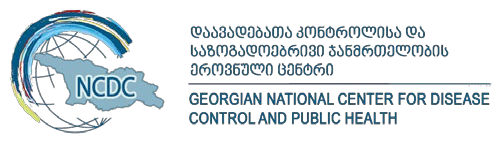 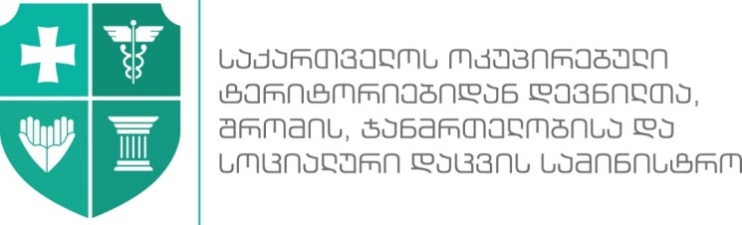 დანართი N4COVID-19 შემთხვევის განსაზღვრება (დროებითი)ახალი კორონავირუსით (SARS-CoV-2) გამოწვეული ინფექციის (COVID-19) შემთხვევების განსაზღვრება (დროებითი, რომელიც ექვემდებარება განახლებას ჯანდაცვის მსოფლიო ორგანიზაციის რეკომენდაციების შესაბამისად):ა) შესაძლო შემთხვევა ა.ა) პაციენტი მწვავე რესპირაციული ინფექციით (ცხელებით და ერთ-ერთი რესპირატორული სიმპტომით მაინც, მაგ. ხველა, სუნთქვის უკმარისობა) და არ უკავშირდება სხვა ეტიოლოგიას, რომელიც ახსნიდა კლინიკურ მანიფესტაციას და სიმპტომების დაწყებამდე 14 დღით ადრე, მოგზაურობდა ან ცხოვრობდა COVID-19-ის ლოკალური გავრცელების ზონაში (იხ. ჯანმრთელობის მსოფლიო ორგანიზაციის სიტუაციური ანგარიში);ანა.ბ) პაციენტი ნებისმიერი მწვავე რესპირაციული ინფექციით და სიმპტომების გაჩენამდე 14 დღის განმავლობაში კონტაქტი COVID-19-ის დადასტურებულ ან სავარაუდო შემთხვევასთან (იხ. კონტაქტის განსაზღვრება);ა.გ) პაციენტი მძიმე მწვავე რესპირაციული ინფექციით (ცხელებით და ერთ-ერთი რესპირატორული სიმპტომით მაინც, მაგ. ხველა, სუნთქვის უკმარისობა) და ჰოსპიტალიზაციის საჭიროება და არ უკავშირდება სხვა ეტიოლოგიას, რომელიც ახსნიდა კლინიკურ მანიფესტაციას.ბ) სავარაუდო შემთხვევაშესაძლო შემთხვევა, რომლის COVID-19-ზე ტესტირებისას არის გაურკვეველი შედეგი;გ) დადასტურებული შემთხვევაCOVID-19-ით ლაბორატორიულად დადასტურებული პირი, კლინიკური გამოვლინებებისა და სიმპტომებისგან დამოუკიდებლად.კონტაქტში მყოფი (კონტაქტირებული) პირის განსაზღვრება:ა) კონტაქტში მყოფი პირი არის, რომელიც აკმაყოფილებს ჩამოთვლილთაგან ერთ კრიტერიუმს მაინც:ა.ა) COVID-19-ით დაავადებული პაციენტების უშუალო მოვლა, პირადი დამცავი საშუალებების არასათანადოდ გამოყენებისას;ა.ბ) COVID-19-ით დაავადებულ პაციენტებთან ახლო გარემოში მუშაობა, სასწავლო ოთახებში ყოფნა, შეკრებებზე ყოფნა ან ერთ შინამეურნეობაში ცხოვრება;ა.გ) COVID-19-ით დაავადებულ პაციენტებთან ერთად მჭიდრო გარემოში (1 მეტრი, 15 წუთი და მეტი ხანგრძლივობით) მგზავრობა ნებისმიერი ტიპის ტრანსპორტით სიმპტომების გაჩენამდე 14 დღის განმავლობაში.დადასტურებული ან სავარაუდო შემთხვევების კონტაქტების მონიტორინგი:ა) კონტაქტირებულ პირებზე მონიტორინგი უნდა განხორციელდეს ბოლო დაუცველი კონტაქტიდან 14 დღის განმავლობაში;ბ) კონტაქტირებულმა პირებმა თავიანთ თავებს უნდა დაუწესონ მგზავრობისა და მოძრაობის შეზღუდვა. საზოგადოებრივი ჯანმრთელობის უწყების მიერ, სიმპტომების მონიტორინგი შესაძლებელია ჩატარდეს შინამეურნეობებში ვიზიტით ან ვირტუალურად ან ტელეფონის საშუალებით;გ) ნებისმიერი კონტაქტირებული პირი, რომელიც გახდება ავად და დააკმაყოფილებს შემთხვევის განსაზღვრებას, უნდა კლასიფიცირდეს როგორც შესაძლო შემთხვევა და ჩაუტარდეს ტესტირება;დ) უნდა ჩატარდეს ნებისმიერი ახლად იდენტიფიცირებული სავარაუდო ან დადასტურებული შემთხვევის კონტაქტირებული პირების იდენტიფიცირება და მონიტორინგი.დამატებითი ინფორმაცია:www.moh.gov.ge ცხელი ხაზი: 1505www.ncdc.ge ცხელი ხაზი: 116001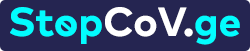 